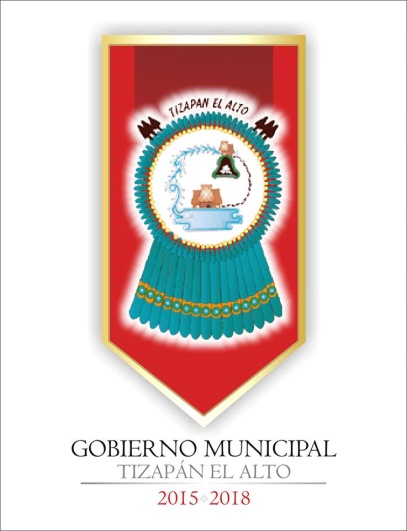 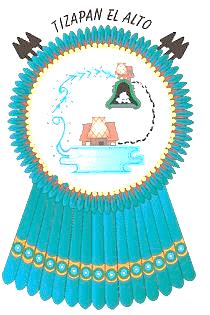 PROGRAMA OPERATIVO DE OCTUBRE A DICIEMBRE 2015 DIRECCION DE LA COMISARIA DE SEGURIDAD PÚBLICA DE TIZAPAN EL ALTO, JALISCO.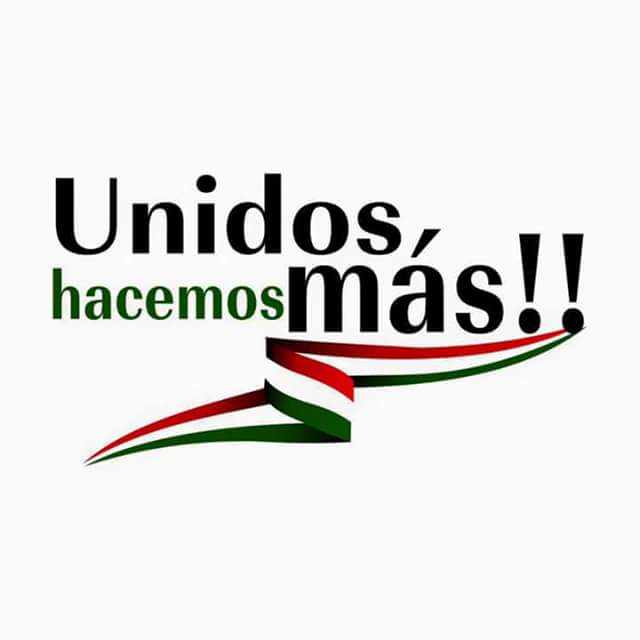 PROGRAMA OPERATIVO DE LA COMISARIA DE SEGURIDAD PÚBLICA DE TIZAPAN EL ALTO, JALISCO.INTRODUCCIÓNUna de las funciones primordiales de la Comisaria de Seguridad Pública Municipal es la de realizar acciones que puedan garantizar la tranquilidad, paz, integridad, protección física y moral de los habitantes de nuestra población, mediante una correcta vigilancia y aplicación de los reglamentos y leyes establecidas que permitan una adecuada prevención de los delitos y actos delictuosos.A tal razón se pretende integrar un Programa Operativo que permita fijar acciones que  pretenda ser un instrumento de planeación a corto y mediano plazo para garantizar la seguridad social de los habitantes de nuestra población y comunidades y poder avanzar en las  distintas operaciones del Plan de Desarrollo de nuestra Institucion con un carácter de visión prospectivo,  hacía las unidades de seguridad y prevención y de los planes de la función pública municipal.FUNDAMENTACION.La elaboración del programa operativo, atendiendo lo estipulado en el artículo 3º., fracciones I, III, V y VI; artículo 4º., fracciones II, IV, V y VI; así como los artículos 5º., 6º., 20 y 22 del Reglamento de Planeación de la Ley de Gobierno y la Administración Publica.MISION Crear y procurar las condiciones necesarias para salvaguardar la integridad física, moral y patrimonial de los habitantes del Municipio de Tizapán el Alto, Jalisco y sus comunidades, a fin de que puedan ejercer los derechos que la Constitución y las Leyes les garantiza, procurando el cumplimiento  de los Reglamentos de Policía, y demás disposiciones reglamentarias que expida el Ayuntamiento.VISION Contar con una Comisaria de Seguridad Pública que este apegado a los derechos humanos, garantice la integridad de los habitantes del Municipio y de su patrimonio, promueva la participación de la sociedad que ayude recuperar la confianza de los habitantes y vecinos, ser eficiente, eficaz y responsable, mediante la profesionalización de sus elementos, la actualización y homologación OBJETIVO.Garantizar la seguridad de las personas y de sus bienes, mediante la prevención del delito y preservación del orden público que fundamenta su acción en el marco legal, para brindar  certidumbre y tranquilidad a las demandas de la sociedad del Municipio de Tizapán el Alto.METAS.Para alcanzar los objetivos que se tienen planteados dentro del plan Operativo de la Comisaria de Seguridad Pública Municipal, se deben de establecer acciones a corto plazo para poder garantizar la seguridad de las personas y sus bienes y así reducir significativamente  el incremento del índice delictivo de nuestro municipio, a esto se deben de tomar acciones encaminada a limitar los delitos de oportunidad a través de acciones y políticas de prevención;Tras un diagnóstico FODA, (fortaleza, oportunidades, debilidades y amenazas), previo al Programa Operativo  de esta Comisaria, se detectaron ciertas debilidades que deben ser reforzadas con acciones eficaces para poder contrarrestar las principales actos que transgreden la seguridad pública como son los delitos del Fuero Común, los cuales se tienen contemplados como son robos a casa habitación, a personas y a negocios,  estos pueden ser considerados con delitos de ocasión o de oportunidad, así como también poder reducir significativamente las faltas al reglamento de policía y buen gobierno y la recuperación de espacios públicos, estos serán unos de los objetivos específicos  de los planes que se tienen contemplados en este Programa Operativo.Para poder llevar a cabo las metas se deben que llevar acabo las siguientes acciones:Aumento del estado de fuerza.Esta medida de aumentar el estado de fuerza es indispensable ya que se debe cubrir el mayor número de habitantes que contempla nuestra población con elementos de policía, actualmente esta Dirección de Seguridad Publica cuenta con un estado de fuerza de un total 33 elementos divididos en dos turnos quedando para estos 17 elementos, de los cuales aún se disminuyen tomando para el servicio  guardias establecidas, cabineras, vacacionistas e incapacitados quedo en ocasiones  un  total de 12 policías operativos, si se pretende disminuir el índice delictivo a través de medidas preventivas  se debe de incrementar  el estado de fuerza a un mínimo de 54  policías activos cubriendo las vacantes que estuvieron en el estado de fuerza del inicio del periodo 2010-2012, quienes serán comisionado de acuerdo con las necesidades del servicio en zonas que generan mayores conflictos. ORGANIGRAMA DEL PERSONAL OPERATIVO ACTUAL,    DE LA DIRECCION DE SEGURIDAD PÚBLICA MUNICIPAL.JUNIO DEL 2015Condición  de los Elementos  de Seguridad Publica de acuerdo  a edades y educación.DISTRIBUCION DEL ESTADO DE FUERZA QUE SE PRETENDE CUBRIR A MEDIANO PLASO, DIVIDIDO EN ÁREAS OPERATIVAS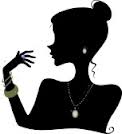 CapacitacionesLa formación profesionalización de los elementos de seguridad pública del municipio de Tizapán el Alto, Jalisco,  no solo beneficia en si a la institución sino que es esencial para la práctica de sus actividades cotidianas dentro del  servicio, ya que con ello permite generar un voto de confianza ciudadana, ya que para ellos servimos y es la misma sociedad quien reclama mejores policías más capacitados y con vocación de servicio, por tal motivo que la capacitación y profesionalización de los elementos que conforman la Dirección de Seguridad Pública Municipal debe de incluirse en este Programa Operativo para mejorar el desempeño y las acciones que puedan enfrentarse los elementos de policías a los nuevos tiempos de cambio que permite ir a la vanguardia a los retos que este representa  lo que es recomendable que todo el personal tenga las siguientes capacitaciones;En materia del  Nuevo Sistema de Justicia Penal Acusatorio Competencias Policiales Básicas.Cadena de custodia y preservación del lugar de los hechos En materia de Derechos Humanos.Recuperación de Espacios Públicos El desarrollo social urbano requiere la existencia de espacios públicos seguros y de calidad para la sana convivencia y armónica de la población, que fortalezcan la inclusión social, la organización y participación comunitaria para la prevención del delito y la violencia, a través de programas y acciones de mejor vigilancia con presencia policial y aplicación de reglamentos que permitan recuperar los espacios públicos de nuestra entidad, en coordinación con las de más direcciones municipales y la sociedad civil, dirigidos a resolver los problemas de deterioro, abandono, inseguridad y conductas de riesgo que presentan la mayoría de los espacios públicos, como son las unidades deportivas, plazas, jardines, parques lineales, entre otros sitios de uso comunitario y, el desarrollo de actividades deportivas, culturales y recreativas, en donde se manifieste la vida comunitaria con sus tradiciones, valores e historia como elementos comunes para compartir entre niños, jóvenes, mujeres, adultos y adultos mayores, asimismo, se favorece la accesibilidad a estos lugares de todas las personas sin distinción alguna, lo cual coadyuva a crear lazos de identidad entre las nuevas generaciones y fortalece la comunicación, confianza y solidaridad como atributos de la cohesión social. INDICADORES DE SEGUIMIENTO.Lo anterior para dar cumplimiento a su solicitud y a los requerimientos de Transparencia y Acceso a la Información Pública.Sin otro particular me despido de tan fina persona, quedando de Usted como su más atento y seguro servidor.EDAD PROMEDIO ENTRE LOS 18 A LAS 30 AÑOS  EDAD PROMEDIO ENTRE LOS 18 A LAS 30 AÑOS  EDAD PROMEDIO ENTRE LOS 18 A LAS 30 AÑOS  EDAD PROMEDIO ENTRE LOS 18 A LAS 30 AÑOS  MADRIZVALENCIAAGUSTINPREPARATORIAORTEGAVALENCIAA RAFAELPREPARATORIANEGRETECISNEROSFRANCISCOSECUNDARIAPICHARDOVALDOVINOSJ ARMANDOSECUNDARIAVALDOVINOSPICHARDOJ ROBERTOSECUNDARIASANDOVALGARCIAJUANSECUNDARIACEJAAGUILARRAULPREPARATORIASILVAMARTINEZRODOLFOPREPARATORIAEDAD PROMEDIO ENTRE LOS 31 A LAS 45 AÑOSEDAD PROMEDIO ENTRE LOS 31 A LAS 45 AÑOSEDAD PROMEDIO ENTRE LOS 31 A LAS 45 AÑOSEDAD PROMEDIO ENTRE LOS 31 A LAS 45 AÑOSESTRADARIOSDELIASECUNDARIAHERNANDEZBRAVOEZEQUIELSECUNDARIASANTILLANPULIDOFRANCISCOSECUNDARIAAYALAMELLADOGABRIELAPREPARATORIAHERNANDEZBRAVOGERARDOSECUNDARIAVICTORIAPLASCENCIAJOSESECUNDARIAVALENCIAVILLAJ JESUSLICENCIATURAOROZCOCONTRERASJ MANUELSECUNDARIAMORALESQUINTEROJULIETA BPREPARATORIAHERNANDEZELIZONDOLEODOROSECUNDARIASALGADOBARAJASGUADALUPESECUNDARIAVICTORIAPLASENCIAMANUELSECUNDARIACHAVARRIAPULIDOMARIOSECUNDARIAHERNANDEZELIZONDOM ANGELSECUNDARIAOROZCOCONTRERASP OMARSECUNDARIAARROYOAGUILERAYOLANDASECUNDARIAEDAD PROMEDIO ENTRE LOS 46 A LAS 65 AÑOSEDAD PROMEDIO ENTRE LOS 46 A LAS 65 AÑOSEDAD PROMEDIO ENTRE LOS 46 A LAS 65 AÑOSEDAD PROMEDIO ENTRE LOS 46 A LAS 65 AÑOSDELGADILLOVAZQUEZERIBERTOSECUNDARIAPASAYEACEVEDOIRMA LUISASECUNDARIACEJAGOMEZJ JESUSSECUNDARIABUENROSTROCANOJ. ANTONIOSECUNDARIAVALDOVINOSMADRIZJAIMESECUNDARIARAMIREZVELAZQUEZJAVIERSECUNDARIAVILLAVARGASPEDROSECUNDARIAESCOTOPEREZROBERTOSECUNDARIAHERNANDEZBRAVOVICTORSECUNDARIACEJAMADRIZRAFAELSECUNDARIAMETASINDICADORESAumento de personalNumero de aspirantes enviados a evaluaciones del CECyCAumento de personalNúmero de aspirantes aprobados en el CECyCAumento de personalNúmero de aspirantes dados de altaCapacitacionesGestiones realizadas por parte del CESP al Instituto de Profesionalización del Edo.CapacitacionesGestiones Realizadas por parte del Municipio al instituto de ProfesionalizaciónCapacitacionesNúmero del personal de seguridad publica capacitado de en los temas de profesionalización.Recuperación de espacios  públicosNúmero de actividades y operativos realizadosRecuperación de espacios  públicosEstadísticas delincuenciales y faltasRecuperación de espacios  públicosNúmero de arrestos y apercibimientos 